БОЙОРО:                                                № 11                              РАСПОРЯЖЕНИЕ24 декабрь 2018 й.                                                          24 декабря  2018 г.Об утверждении  Порядка администрирования доходов бюджета сельского поселения Чапаевский сельсовет муниципального района Кугарчинский район Республики Башкортостан, администрируемых Администрацией сельского поселения Чапаевский сельсовет муниципального района Кугарчинский район Республики Башкортостан      В соответствии с положениями  Бюджетного кодекса Российской Федерации:         1. Утвердить прилагаемый Порядок администрирования доходов бюджета  сельского поселения Чапаевский сельсовет муниципального района Кугарчинский район Республики Башкортостан, администрируемых Администрацией  сельского поселения Чапаевский сельсовет муниципального района Кугарчинский район Республики Башкортостан.        2. Координацию деятельности сельского поселения Чапаевский сельсовет муниципального района Кугарчинский район Республики Башкортостан по администрированию доходов бюджета сельского поселения Чапаевский сельсовет муниципального района Кугарчинский район Республики Башкортостан, администрируемых Администрацией сельского поселения Чапаевский сельсовет муниципального района Кугарчинский район Республики Башкортостан, возложить на  бухгалтерию.         3. Обеспечить доведение изменений в Перечень кодов подвидов доходов по видам доходов, главным администратором которых является сельское поселение Чапаевский сельсовет муниципального района Кугарчинский район Республики Башкортостан, до отделения Управления Федерального казначейства по Республике Башкортостан в течение трех календарных дней с даты их принятия.      4. Признать утратившим силу распоряжение № 16 от 21 декабря 2017 г. «Об утверждении Порядка администрирования доходов бюджета сельского поселения Чапаевский сельсовет муниципального района Кугарчинский район Республики Башкортостан»;      5. Контроль за исполнением настоящего распоряжения оставляю за собой.      6. Настоящее распоряжение вступает в силу с 1 января  2019 года.  Глава Администрации       сельского поселения    Чапаевский сельсовет                                           С.С.Исанбекова         Утвержден                                                                          Распоряжением                                                                             главы сельского поселения                                                                          от 24 декабря 2018 г. № 11Порядокадминистрирования доходов бюджета сельского поселения Чапаевский  сельсовет муниципального района Кугарчинский  район  Республики Башкортостан, администрируемых   Администрацией  сельского поселения Чапаевский  сельсовет муниципального района Кугарчинский  район  Республики Башкортостан1. Администрация сельского поселения Чапаевский сельсовет муниципального района Кугарчинский район Республики Башкортостан осуществляет функции администратора доходов бюджета сельского поселения Чапаевский сельсовет муниципального района Кугарчинский район Республики Башкортостан. В соответствии с положениями Бюджетного кодекса Российской Федерации администраторы доходов бюджета осуществляют контроль за правильностью исчисления, полнотой и своевременностью уплаты, начисление, учет, взыскание и принятие решений о возврате (зачете) излишне уплаченных (взысканных) платежей, пеней и штрафов по ним, являющихся доходами бюджета бюджетной системы Российской Федерации, если иное не установлено Бюджетным кодексом Российской Федерации.2. Перечень администрируемых сельским поселением доходов бюджета сельского поселения Чапаевский сельсовет муниципального района Кугарчинский район Республики БашкортостанВ целях осуществления функций администратора доходов бюджета сельского поселения Чапаевский сельсовет муниципального района Кугарчинский район Республики Башкортостан, администрируемых  сельским поселением, закрепить доходы за следующими отделами сельского поселения согласно приложению 1 к настоящему Порядку.  В рамках бюджетного процесса специалисты сельского поселения, за которыми закреплены доходы бюджета сельского поселения Чапаевский сельсовет муниципального района Кугарчинский район Республики Башкортостан:  -  осуществляют мониторинг, контроль, анализ и прогнозирование поступлений средств бюджета сельского поселения Чапаевский сельсовет муниципального района Кугарчинский район Республики Башкортостан; - представляют в УФЭРИ Администрации МР Кугарчинский район РБ проект перечня доходов бюджета сельского поселения Чапаевский сельсовет муниципального района Кугарчинский район Республики Башкортостан, подлежащих закреплению за  сельским поселением на очередной финансовый год;-  осуществляют возврат поступлений из бюджета и уточнение вида и принадлежности невыясненных поступлений;- представляют в бухгалтерию информацию о первичных документах, необходимую для принятия обязательств по начислению администрируемых сельским поселением, доходов бюджета.3. Порядок возврата доходов из бюджета сельского поселения Чапаевский сельсовет муниципального района Кугарчинский район Республики БашкортостанЗаявление о возврате излишне уплаченной суммы может быть подано в течение трех лет со дня уплаты указанной суммы.Для возврата излишне уплаченной суммы плательщик представляет в сельское поселение заявление о возврате излишне уплаченной суммы (далее – заявление на возврат) в письменной форме с указанием информации  и приложением документов согласно приложению 2 к настоящему Порядку. Возврат излишне уплаченной суммы производится в течение 30 дней со дня регистрации указанного заявления в сельском поселении.Поступившее заявление на возврат от юридического или физического лица (далее – заявитель) направляется на рассмотрение в бухгалтерию сельского поселения в течение 3 рабочих дней со дня поступления  заявления на возврат производит проверку правильности адресации документов на возврат и совместно с главной бухгалтерией проверяет факт поступления в бюджет сельского поселения Чапаевский сельсовет муниципального района Кугарчинский район Республики Башкортостан суммы, подлежащей возврату. В том случае, когда администратором платежа, подлежащего возврату, является не сельское поселение или указанная сумма не поступила в бюджет сельского поселения Чапаевский сельсовет муниципального района Кугарчинский район Республики Башкортостан, администратор доходов, не позднее 30 дней со дня регистрации заявления на возврат в отделе делопроизводства и контроля, подготавливает письмо заявителю за подписью главы Администрации сельского поселения об отказе в возврате излишне уплаченной суммы в бюджет сельского поселения Чапаевский сельсовет муниципального района Кугарчинский район Республики Башкортостан с указанием причины отказа. В случае отсутствия указанных обстоятельств заявление на возврат направляется соответствующем администратору доходов, за которым закреплен доходный источник согласно приложению 1 к настоящему Порядку (далее - исполнитель).Исполнитель проверяет документы, поступившие от заявителя, и в случае возникновения вопросов или отсутствия какой-либо информации, необходимой для проведения возврата, отправляет запрос заявителю (письменно или по телефону) для подготовки пакета необходимых документов.В случае отказа заявителя в представлении необходимых для  проведения возврата документов или информации исполнитель подготавливает письмо заявителю за подписью главы Администрации района об отказе в возврате излишне  уплаченной суммы в бюджет с указанием причины отказа и приложением расчетных документов, представленных заявителем.В случае отсутствия оснований для отказа в возврате излишне уплаченной суммы исполнитель: а) формирует Заключение администратора доходов бюджета о возврате излишне уплаченной суммы платежа (приложение 3 к настоящему Порядку) и Заявку на возврат по форме, установленной Федеральным казначейством;	б) Заключение администратора доходов бюджета о возврате излишне уплаченной суммы платежа, Заявку на возврат (с приложением пакета документов на возврат, поступивших от заявителя) направляет на подпись главному бухгалтеру и согласовывает у главы Администрации сельского поселения;в) направляет Заявку на возврат в электронном виде  в Управление Федерального казначейства по Республике Башкортостан.г) в течение 5 дней со дня получения выписки из Управления Федерального казначейства по Республике Башкортостан о перечислении указанных сумм на счет заявителя сообщает в письменной форме заявителю о произведенном возврате.Контроль за исполнением Заявок на возврат, направленных в , возлагается на  исполнителя.4. Порядок уточнения (зачет) невыясненных поступленийВ течение следующего рабочего дня, после получения из Управления Федерального казначейства по Республике Башкортостан по электронной почте выписки из сводного реестра поступлений и выбытий средств бюджета сельского поселения Чапаевский сельсовет муниципального района Кугарчинский район Республики Башкортостан, исполнитель обеспечивает доведение каждой позиции невыясненных поступлений до исполнителя для подготовки документов на уточнение невыясненных поступлений.Исполнитель в течение 10 рабочих дней:а) уточняет реквизиты платежного документа на перечисление платежей в бюджет, отнесенных к невыясненным поступлениям;б) оформляет уведомление об уточнении вида и принадлежности платежа (далее – уведомление) по форме, установленной Федеральным казначейством;	в) направляет оформленное на бумажном носителе уведомление на утверждение  главе Администрации сельского поселения.Не позднее 11-го рабочего дня представления перечня платежей в бюджет, отнесенных к невыясненным поступлениям, исполнитель направляет уведомление в электронном виде в Управление Федерального казначейства по Республике Башкортостан .	Контроль за исполнением уведомлений, направленных в , возлагается на исполнителя. Уточнение вида и принадлежности поступлений по доходам (зачет) по соответствующему письму плательщика осуществляется в порядке, аналогичном порядку уточнения вида и принадлежности невыясненных поступлений, предусмотренному настоящим пунктом.5.Заключительные положенияХранение документов, связанных с оформлением возвратов поступлений из бюджета и уточнением невыясненных поступлений по доходам, поступившим на балансовый счет № 40101 Управления Федерального казначейства по Республике Башкортостан, осуществляется исполнителем. Главный бухгалтер сельского поселения  ежемесячно до 10 числа месяца, следующего за отчетным, проводит сверку данных с Управлением Федерального казначейства по Республике Башкортостан по поступлениям доходов на балансовый счет № 40101. Приложение 1к Порядку администрирования доходов, администрируемых Администрацией сельского поселения Чапаевский сельсовет муниципального района Кугарчинский район Республики БашкортостанДоходы, закрепляемые за отделами сельского поселенияЧапаевский сельсовет муниципального района Кугарчинский район Республики БашкортостанБАШ:ОРТОСТАН  РЕСПУБЛИКА№ЫБаш6ортостан Республика3ыны5К9г1рсен районы муниципальрайоныны5 Чапаевауыл советы ауылбил1м13е хакими1те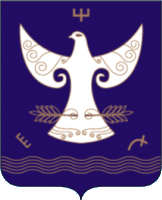 РЕСПУБЛИКА  БАШКОРТОСТАНАдминистрация сельского поселенияЧапаевский сельсоветмуниципального районаКугарчинский районРеспублики Башкортостан453333, Подгорное ауылы,Совет урамы, 35Тел. 8 (34789) 2-34-25453333, с.Подгорное,ул.Советская, 35Тел. 8 (34789) 2-3425Код бюджетной классификацииНаименование дохода    Наименование отдела791 1 08 04020 01 1000 110Государственная пошлина за совершение нотариальных действий должностными лицами органов местного самоуправления, уполномоченными в соответствии с законодательными актами Российской Федерации на совершение нотариальных действий (сумма платежа (перерасчеты, недоимка и задолженность по соответствующему платежу, в том числе по отмененному) 791 1 08 04020 01 4000 110Государственная пошлина за совершение нотариальных действий должностными лицами органов местного самоуправления, уполномоченными в соответствии с законодательными актами Российской Федерации на совершение нотариальных действий (прочие поступления)791 1 13 01995 10 0000 130Прочие доходы от оказания платных услуг (работ) получателями средств бюджетов сельских поселений791 1 13 02065 10 0000 130Доходы, поступающие в порядке возмещения расходов, понесенных в связи с эксплуатацией имущества сельских поселений791 1 13 02995 10 0000 130Прочие доходы от компенсации затрат бюджетов сельских поселений 791 1 16 23051 10 0000 140Доходы от возмещения ущерба при возникновении страховых случаев по обязательному страхованию гражданской ответственности, когда  выгодоприобретателями  выступают получатели средств бюджетов сельских поселений 791 1 16 23052 10 0000 140Доходы от возмещения ущерба при возникновении иных страховых случаев, когда  выгодоприобретателями выступают получатели средств бюджетов сельских поселений791 1 16 32000 10 0000 140Денежные взыскания, налагаемые в возмещение ущерба, причиненного в результате незаконного или нецелевого использования бюджетных средств (в части бюджетов сельских поселений)791 1 16 90050 10 0000 140Прочие поступления от денежных взысканий (штрафов) и иных сумм в возмещение ущерба, зачисляемые в бюджеты сельских поселений791 1 17 01050 10 0000 180Невыясненные поступления, зачисляемые в бюджеты сельских поселений791 1 17 05050 10 0000 180 Прочие неналоговые доходы бюджетов сельских поселений791 1 17 14030 10 0000 150Средства самообложения граждан, зачисляемые в бюджеты сельских поселений791 2 02 15001 10 0000 150Дотации бюджетам сельских поселений на выравнивание бюджетной обеспеченности791 2 02 15002 10 0000 150Дотации бюджетам сельских поселений на поддержку мер по обеспечению сбалансированности бюджетов791 2 02 20041 10 0000 150Субсидии бюджетам сельских поселений на строительство, модернизацию, ремонт и содержание автомобильных дорог общего пользования, в том числе дорог в поселениях (за исключением автомобильных дорог федерального значения)791 2 02 20077 10 7217 150Субсидии бюджетам сельских поселений на софинансирование капитальных вложений в объекты муниципальной собственности (осуществление мероприятий по обеспечению территории Республики Башкортостан документацией по планировке территорий)791 2 02 20077 10 7218 150Субсидии бюджетам сельских поселений на софинансирование капитальных вложений в объекты муниципальной собственности (осуществление мероприятий по строительству инженерных коммуникаций к районам индивидуальной и массовой застройки)791 2 02 20077 10 7219 150Субсидии бюджетам сельских поселений на софинансирование капитальных вложений в объекты муниципальной собственности (осуществление мероприятий по строительству распределительных газовых сетей в населенных пунктах Республики Башкортостан)791 2 02 20077 10 7231 150Субсидии бюджетам сельских поселений на софинансирование капитальных вложений в объекты муниципальной собственности (мероприятия по модернизации систем наружного освещения населенных пунктов Республики Башкортостан)791 2 02 20077 10 7232 150Субсидии бюджетам сельских поселений на софинансирование капитальных вложений в объекты муниципальной собственности (осуществление мероприятий по строительству и реконструкции объектов водоснабжения и водоотведения, электро- и теплоснабжения)791 2 02 20077 10 7240 150Субсидии бюджетам сельских поселений на софинансирование капитальных вложений в объекты муниципальной собственности (капитальные вложения в объекты муниципальной собственности)791 2 02 20216 10 7216 150Субсидии бюджетам сельских поселений на осуществление дорожной деятельности в отношении автомобильных дорог общего пользования, а также капитального ремонта и ремонта дворовых территорий многоквартирных домов, проездов к дворовым территориям многоквартирных домов населенных пунктов (содержание, ремонт, капитальный ремонт, строительство и реконструкция автомобильных дорог общего пользования местного значения)791 2 02 25555 10 0000 150Субсидии бюджетам сельских поселений на поддержку государственных программ субъектов Российской Федерации и муниципальных программ формирования современной городской среды791 2 02 29998 10 0000 150Субсидии бюджетам сельских поселений на финансовое обеспечение отдельных полномочий791 2 02 29999 10 7211 150Прочие субсидии бюджетам сельских поселений (проведение кадастровых работ по межеванию земельных участков в целях их предоставления гражданам для индивидуального жилищного строительства однократно и бесплатно)791 2 02 29999 10 7235 150Прочие субсидии бюджетам сельских поселений (обеспечение устойчивого функционирования коммунальных организаций, поставляющих коммунальные ресурсы для предоставления коммунальных услуг населению по тарифам, не обеспечивающим возмещение издержек, и подготовка объектов коммунального хозяйства к работе в осенне-зимний период)791 2 02 29999 10 7237 150Прочие субсидии бюджетам сельских поселений (премирование победителей республиканского конкурса «Самое благоустроенное городское (сельское) поселение Республики Башкортостан»)791 2 02 29999 10 7241 150Прочие субсидии бюджетам сельских поселений (мероприятия по переходу на поквартирные системы отопления и установке блочных котельных)791 2 02 29999 10 7247 150Прочие субсидии бюджетам сельских поселений (проекты развития общественной инфраструктуры, основанные на местных инициативах)791 2 02 35118 10 0000 150 Субвенции бюджетам сельских поселений на осуществление первичного воинского учета на территориях, где отсутствуют военные комиссариаты791 2 02 40014 10 0000 150Межбюджетные трансферты, передаваемые бюджетам сельских поселений из бюджетов муниципальных районов на осуществление части полномочий по решению вопросов местного значения в соответствии с заключенными соглашениями791 2 02 49999 10 7404 150Прочие межбюджетные трансферты, передаваемые бюджетам сельских поселений (мероприятия по благоустройству территорий населенных пунктов, коммунальному хозяйству, обеспечению мер пожарной безопасности и осуществлению дорожной деятельности в границах сельских поселений)791 2 02 49999 10 7405 150Прочие межбюджетные трансферты, передаваемые бюджетам сельских поселений (премирование победителей республиканского конкурса «Лучший многоквартирный дом»)791 2 02 90054 10 0000 150 Прочие безвозмездные поступления в бюджеты сельских поселений от бюджетов муниципальных районов 791 2 07 05030 10 0000 150Прочие безвозмездные поступления в бюджеты сельских поселений791 2 07 05030 10 6100 150Прочие безвозмездные поступления в бюджеты сельских поселений (прочие поступления)791 2 07 05030 10 6200 150Прочие безвозмездные поступления в бюджеты сельских поселений (поступления в бюджеты поселений от физических лиц на финансовое обеспечение реализации проектов развития общественной инфраструктуры, основанных на местных инициативах)791 2 07 05030 10 6300 150Прочие безвозмездные поступления в бюджеты сельских поселений (поступления в бюджеты поселений от юридических лиц на финансовое обеспечение реализации проектов развития общественной инфраструктуры, основанных на местных инициативах)791 2 07 05030 10 6400 150Прочие безвозмездные поступления в бюджеты сельских поселений (поступления сумм долевого финансирования собственников жилых и нежилых помещений многоквартирных домов на осуществление мероприятий по переходу на поквартирные системы отопления и установке блочных котельных)791 2 08 05000 10 0000 150Перечисления из бюджетов сельских поселений (в бюджеты поселений) для осуществления возврата (зачета) излишне уплаченных или излишне взысканных сумм налогов, сборов и иных платежей, а также сумм процентов за несвоевременное осуществление такого возврата и процентов, начисленных на излишне взысканные суммы791 2 18 05010 10 0000 150Доходы бюджетов сельских поселений от возврата бюджетными учреждениями остатков субсидий прошлых лет791 2 18 05020 10 0000 150Доходы бюджетов сельских поселений от возврата автономными учреждениями остатков  субсидий прошлых лет791 2 18 05030 10 0000 150 Доходы бюджетов сельских поселений от возврата иными организациями остатков субсидий прошлых лет791 2 18 60010 10 0000 150Доходы бюджетов сельских поселений от возврата остатков субсидий, субвенций и иных межбюджетных трансфертов, имеющих целевое назначение, прошлых лет из бюджетов муниципальных районов791 2 18 60020 10 0000 150Доходы бюджетов сельских поселений от возврата остатков субсидий, субвенций и иных межбюджетных трансфертов, имеющих целевое назначение, прошлых лет из бюджетов государственных внебюджетных фондов  791 2 19 60010 10 0000 150Возврат прочих остатков субсидий, субвенций и иных межбюджетных трансфертов, имеющих целевое назначение, прошлых лет из бюджетов сельских поселений